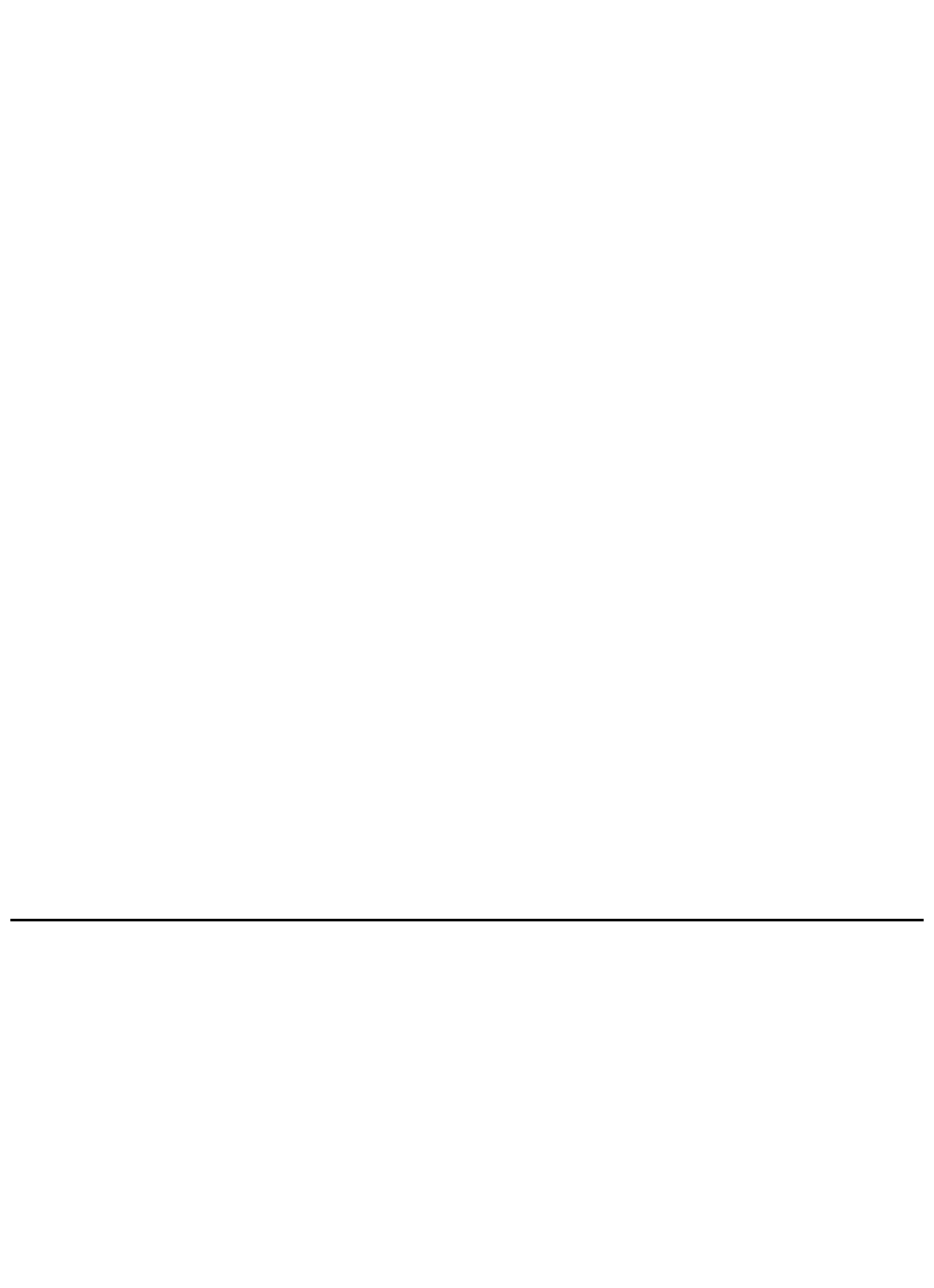 REPUBLIC OF CYPRUS MINISTRY OF HEALTHHEALTH CERTIFICATE 
IN THE FRAMEWORK OF PRACTICE / CLINIC STUDENT EXERCISEAND MONITORING /ATTENDANCE ACTIVITIESSTUDENT’S NAME: ………………………………………………………………… Attached certificates certifying the following vaccines: Hepatitis Β Check Mantoux Vaccination MMRName and Surname: .............................................................................	Signature: ……………………….                                                                                                             Date: ……………………..This form is returned duly completed to the competent officer of the concerned Hospital for practice / clinical training / or monitoring / attendance activities.(For Official use Only)Βεβαιώνεται ότι έχουν ληφθεί οι πιο πάνω βεβαιώσεις και ότι ο φοιτητής έχει τη δυνατότητα να πραγματοποιήσει	την	πρακτική/	κλινική	του	άσκηση	στο	νοσηλευτήριο……………………………………………………………Όνομα: ................................................................	Υπογραφή: ………………………. Τίτλος: ................................................................	Ημερομηνία: ……………………... Αρ. Εγγράφου ΣΤ.3